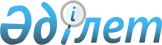 О внесении изменений и дополнений в решение маслихата от 30 декабря 2022 года № 243 "О бюджете села Чайковское Житикаринского района на 2023-2025 годы"Решение маслихата Житикаринского района Костанайской области от 6 октября 2023 года № 68
      Житикаринский районный маслихат РЕШИЛ:
      1. Внести в решение маслихата "О бюджете села Чайковское Житикаринского района на 2023-2025 годы" от 30 декабря 2022 года № 243 следующие изменения и дополнения:
      пункт 1 изложить в новой редакции:
      "1. Утвердить бюджет села Чайковское на 2023-2025 годы согласно приложениям 1, 2 и 3 соответственно, в том числе на 2023 год, в следующих объемах:
      1) доходы – 47 141,5 тысяча тенге, в том числе по:
      налоговым поступлениям – 935,0 тысяч тенге;
      неналоговым поступлениям – 0,0 тысяч тенге;
      поступлениям от продажи основного капитала – 252,0 тысячи тенге;
      поступлениям трансфертов – 45 954,5 тысячи тенге;
      2) затраты – 47 141,5 тысяча тенге;
      3) чистое бюджетное кредитование – 0,0 тысяч тенге, в том числе:
      бюджетные кредиты – 0,0 тысяч тенге;
      погашение бюджетных кредитов – 0,0 тысяч тенге;
      4) сальдо по операциям с финансовыми активами – 0,0 тысяч тенге;
      5) дефицит (профицит) бюджета – 0,0 тысяч тенге;
      6) финансирование дефицита (использование профицита) бюджета – 0,0 тысяч тенге.";
      пункт 4 дополнить подпунктами 7), 8), 9), 10), 11), 12) следующего содержания:
      "7) проведение ведомственной экспертизы технической документации на средний ремонт улиц села Чайковское;
      8) установка детской площадки в селе Чайковское;
      9) услуги по техническому обслуживанию автомобиля;
      10) обеспечение санитарии населенного пункта;
      11) монтаж уличного освещения улиц села Чайковское;
      12) освещение улиц села Чайковское.";
      дополнить пунктом 4-1 следующего содержания:
      "4-1. Учесть, что в бюджете села Чайковское Житикаринского района на 2023 год предусмотрены целевые текущие трансферты из областного бюджета, в том числе на:
      1) монтаж уличного освещения улиц села Чайковское.";
      приложение 1 к указанному решению изложить в новой редакции согласно приложению к настоящему решению.
      2. Настоящее решение вводится в действие с 1 января 2023 года. Бюджет села Чайковское Житикаринского района на 2023 год
					© 2012. РГП на ПХВ «Институт законодательства и правовой информации Республики Казахстан» Министерства юстиции Республики Казахстан
				
      Председатель Житикаринского районного маслихата 

Н. Уразалинов
Приложениек решению маслихатаот 6 октября 2023 года№ 68Приложение 1к решению маслихатаот 30 декабря 2022 года№ 243
Категория
Категория
Категория
Категория
Категория
Сумма, тысяч тенге
Класс
Класс
Класс
Класс
Сумма, тысяч тенге
Подкласс
Подкласс
Подкласс
Сумма, тысяч тенге
Наименование
Наименование
Сумма, тысяч тенге
I. Доходы
I. Доходы
47141,5
1
Налоговые поступления
Налоговые поступления
935,0
01
Подоходный налог
Подоходный налог
158,0
2
Индивидуальный подоходный налог
Индивидуальный подоходный налог
158,0
04
Hалоги на собственность
Hалоги на собственность
774,0
1
Hалоги на имущество
Hалоги на имущество
60,0
3
Земельный налог
Земельный налог
29,0
4
Hалог на транспортные средства
Hалог на транспортные средства
665,0
5
Единый земельный налог
Единый земельный налог
20,0
05
Внутренние налоги на товары, работы и услуги
Внутренние налоги на товары, работы и услуги
3,0
3
Поступления за использование природных и других ресурсов
Поступления за использование природных и других ресурсов
3,0
2
Неналоговые поступления
Неналоговые поступления
0,0
3
Поступления от продажи основного капитала
Поступления от продажи основного капитала
252,0
03
Продажа земли и нематериальных активов
Продажа земли и нематериальных активов
252,0
2
Продажа нематериальных активов
Продажа нематериальных активов
252,0
4
Поступления трансфертов
Поступления трансфертов
45954,5
02
Трансферты из вышестоящих органов государственного управления
Трансферты из вышестоящих органов государственного управления
45954,5
3
Трансферты из районного (города областного значения) бюджета
Трансферты из районного (города областного значения) бюджета
45954,5
Функциональная группа
Функциональная группа
Функциональная группа
Функциональная группа
Функциональная группа
Сумма, тысяч тенге
Функциональная подгруппа
Функциональная подгруппа
Функциональная подгруппа
Функциональная подгруппа
Сумма, тысяч тенге
Администратор бюджетных программ
Администратор бюджетных программ
Администратор бюджетных программ
Сумма, тысяч тенге
Программа
Программа
Сумма, тысяч тенге
Наименование
Сумма, тысяч тенге
II. Затраты
47141,5
01
Государственные услуги общего характера
30288,0
1
Представительные, исполнительные и другие органы, выполняющие общие функции государственного управления
30288,0
124
Аппарат акима города районного значения, села, поселка, сельского округа
30288,0
001
Услуги по обеспечению деятельности акима города районного значения, села, поселка, сельского округа
24098,0
022
Капитальные расходы государственного органа
6190,0
07
Жилищно-коммунальное хозяйство
13492,6
3
Благоустройство населенных пунктов
13492,6
124
Аппарат акима города районного значения, села, поселка, сельского округа
13492,6
008
Освещение улиц в населенных пунктах
2974,6
009
Обеспечении санитарии населенных пунктов
2500,0
011
Благоустройство и озеленение населенных пунктов
8018,0
12
Транспорт и коммуникации
3360,9
1
Автомобильный транспорт
3360,9
124
Аппарат акима города районного значения, села, поселка, сельского округа
3360,9
013
Обеспечение функционирования автомобильных дорог в городах районного значения, селах, поселках, сельских округах
700,0
045
Капитальный и средний ремонт автомобильных дорог в городах районного значения, селах, поселках, сельских округах
2660,9
III. Чистое бюджетное кредитование
0,0
Бюджетные кредиты
0,0
Категория
Категория
Категория
Категория
Категория
Сумма, тысяч тенге
Класс
Класс
Класс
Класс
Сумма, тысяч тенге
Подкласс
Подкласс
Подкласс
Сумма, тысяч тенге
Специфика
Специфика
Сумма, тысяч тенге
Наименование
Сумма, тысяч тенге
Погашение бюджетных кредитов
0,0
IY. Сальдо по операциям с финансовыми активами
0,0
V. Дефицит (профицит) бюджета
0,0
VI. Финансирование дефицита (использование профицита) бюджета 
0,0